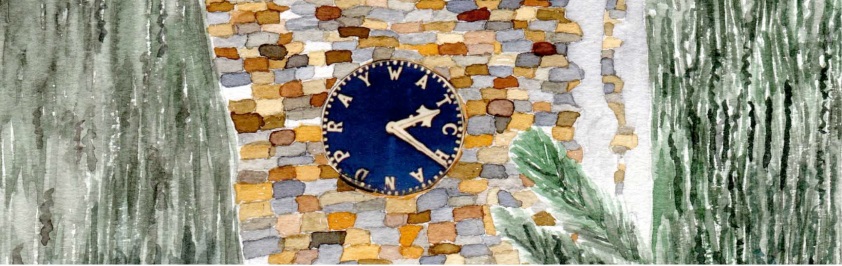 A MEETING of the WEST ACRE PARISH COUNCILwill be held on Monday 16th August 2021 at 6pmAGENDATo receive apologies of absent members.To receive any new declarations of interest in relation to items on the agenda.  (To be received before the meeting please).To confirm that the public will be invited to comment on any agenda items at the discretion of the chair.  All comments regarding matters under discussion must be addressed to the chair and must be made politely, be as brief as possible and finish when requested by the chair.To approve the minutes of the previous meeting (24th May 2021).Matters arising from the above meeting not covered in this Agenda.In the absence of a Parish Clerk it is proposed that this meeting focus on two key urgent topics, as follows;To consider making a PC representation to West Acre Estate with regard to the future of The Stag - following the public meeting held on 21st July 2021.To consider and agree next steps in relation to appointing a new Parish Clerk.To invite requests from the public to propose items for the next PC meeting. (These may be addressed to any Parish Councillor or the Clerk at any time before the agenda for the next meeting is published).Any other businessTo set the date and time of the next meeting.Everyone in the village is welcome to attend